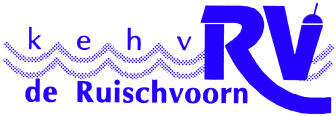             Paas Bingo        15 April 2022Bingo op een gezellige avond bij de hengelsport vereniging De Ruischvoorn met mooie levensmiddelen als prijzen    Georganiseerd door de     Activiteiten commissie    Aanmelden aan de Bar         Let op Vol is Vol 